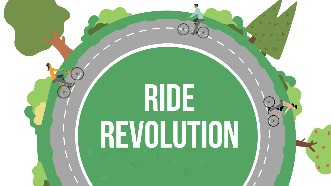 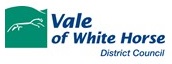 Ride Revolution FAQsDoes the bike come with a lock, helmet, lights, pump etc?All referrals will receive a bike, lock, helmet, lights, child seat (if required)Can I choose the colour?Bike colour will be dependent on the bikes we have available at the time; however, we will endeavour to match participants to their choice of bike.What happens if the bike has problems whilst I have it on loan?Bike maintenance tutorials will be given to all participants upon collection of their bikes, however if there is a bigger problem we will work with our partners and volunteers to collect and repair or replace the bike providing damage is caused by wear and tear and not a result of negligence.How long can I keep it?The bike will be on loan until it is no longer required by participant or participant has outgrown the bike.
What happens if it gets stolen – is it insured by the council?Once bikes have been collected, they are the sole responsibility of the person collecting the bikeIf I no longer want the bike am I allowed to sell it?No, the bike is only on loan to the participant: it remains the property of the council and its partnersDo you measure the bike to make sure it is the right size for me/my child?	We will ask you to provide measurement of the adult and age of the child to correctly match to an appropriate bike.I have six children, is there a maximum number of bikes per family?No, as long as you can prove that all children reside at your addressHow do you know I can’t afford a bike of my own?We do not make assumptions of peoples financial standing. If you have been referred to the program by a recognised referrer (eg your school or GP), you meet our eligibility criteriaI can’t ride a bike, are you able to give me lessons?Bikeability training will be offered as part of the Ride Revolution project we will also work with local cycle organisations to build bike confidence and share cycle routes.Do I have to sign any sort of agreement, and can I get compensation if I fall off and hurt myself?An agreement will be signed that you accept full responsibility for your own wellbeing and safety upon receiving training and collection of the bike.For those wanting to donate a bike:Where do I take my bike to donate it?Bikes can be taken to TRAX: Red Barn Farm Cottage, Woodstock Road, Oxford, OX2 8JR or can be donated at one of our many donation days contact active.communities@southandvale.gov.uk to arrange a date and time.My bike only has one wheel, do you still want it?All bikes can be donated and if it cannot be repaired, we will salvage working parts to repair other bikes.How can I get involved with fixing up the bikes?Contact Active Communities Team to find out how to get involved in Ride Revolution – active.communities@southandvale.gov.ukI have three reasonable quality bikes – would you offer me any cash for them?Bikes are donated and no money is exchanged as part of the Ride Revolution project.